MOVE & grooveJANUARY TRACKER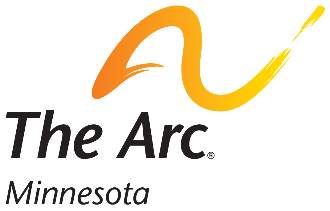 MOVE & grooveWHAT ARE SOME OF YOUR FAVORITE ACTIVITIES TO GET ACTIVE?ACTIVITY____________________________________________________________________________________________________________DATEACTIVITYMINUTES1/2/21Walking20 minutes1/3/21Yoga15 minutes1/4/21Walking 15 minutes